Central Baptist Church	June 2018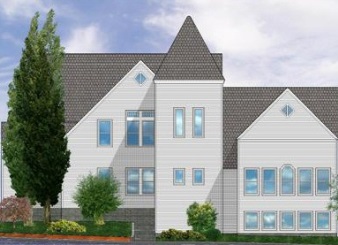               CBC CourierPastor’s PenHappy June CBC family,Summertime is finally here.  Actually, the first day of summer is June 21st.  As a youth, I remember how special this month was as school was letting out for the summer and each day was an adventure heading to the local swimming hole, hiking in the woods, the Good Humor Man was always on time each afternoon (our special treat) and for me, every day included baseball.  Whether it was Little League or less formal like a pickup game at the ball field or in our backyard, rain or shine, the games were on.It’s refreshing to reminisce about the ‘good ‘ol days’ when watches, calendars were non-existent and the only agenda for the day was mom or dad reminding us when we were to report home.  We kept time by the Congregational church clock whose bells would ring on the hour and could be heard throughout town.  Growing up with five siblings and sixteen residential students from my parent's private school in a small northwestern town of Norfolk, CT, there was no lack of friends to play with (or get in some mischief).  As Bruce Springsteen sings in his song, “Glory Days” the refrain goes, Glory days, well they’ll pass you by, Glory days, in the wink of a young girl’s eye, Glory days, glory days.June has the ‘makings’ to shift our body into neutral even as our lives change over the years.  So I pray that we all experience “Glory days” with some fun activities, a slower change of pace, and more relaxation as we go through summertime.What doesn’t slow or stop is our Sunday worship.  It seems more appropriate that we find the time, whether it’s in church, on the deep blue in a sailboat or kayak or walking along the beach, to be in continuous thought of the reasons we are blessed with “Glory days” and offer to God our grateful thanks.     Not to back pedal but...I hope you did not skip over or breeze through the last paragraphs first sentence.  As you free up time on your calendars for summer adventures, I pray your Sunday mornings will include worship at CBC.   I am open to any suggestions for Sunday worship to morph somewhat with your ideas for sermon themes, hymns/music or no changes.  I love to hear from parishioners.May your summer days be filled with health, peace, joy, and relaxation!In Christ’s love and blessings,Pastor KurtCommunion Sunday CollectionFor our communion collection, Sunday, June 3rd we will be collecting personal hygiene products to at-risk and in-need families and individuals for Amenity Aid. For more information there are flyers in the church parlor.Living with Conscious Abandon Will meet Monday on June 4th in Clarke Hall beginning at Noon, Pot luck Lunch and Discussion Join us as we summarize and plan for the fall season.   Some thoughts for our next season include a format for practicing Centering Prayer and meditation, viewing and discussing spiritual talks and/or books.  Bring your thoughts and ideas as we focus our attention on living consciously with thoughtful attention.  Sign up in the parlor.  Questions, ideas or concerns contact Janet Larson (401) 932-5558.Ladies’ BreakfastLadies Breakfast will be held Thursday June 7th & June 28th at 9 a.m. at Slice of Heaven. All CBC ladies welcome!                                                                  June Festival                                         Saturday, June 16   9:00 a.m.-1:30 p.m.CBC’s largest fundraising event of the year is just around the corner. Here are some ways you can help.   	Volunteer for the festival by signing up on the poster in the church parlor. Recruit others to work with you.		Post June Festival posters in the community.		Sell your raffle tickets. Please return any unsold tickets.		Spread the word about our drop-off days—June 2nd and June 9th from           9:00 a.m.-noon.		Donate items for the sale: gently used household and garden items — toys and games — jewelry and vintage items — marine and boating items — artwork and decorative items — sporting and fishing items — small wood and wicker furniture —small rugs and appliances. (We are unable to accept televisions, computers, upholstered furniture, large appliances, entertainment centers, books, movies, and music CDs.)		Bake and freeze your favorite goodies for the bake sale.	  Pot thinned plants from your garden and please label what kind of plants they        are? And save them for the garden center. Thank You!		Ask stores, salons, restaurants, and other businesses you frequent for items or gift certificates for the silent auction. Also consider donating never-opened/never-returned gift items you may have.   	Wear your yellow June Festival t-shirt on the day of the fair.If you need help transporting items to the church, please call David Dolce at 374-2858.June Festival NewsJune Festival Raffle TicketsIf you are looking to purchase or sell raffle tickets for wonderful prizes at the June festival, please contact the church office or Kathy & Todd Merrill.June Festival Strawberry Shortcake Enthusiasts!Join the fun on Friday at 9 a.m. on June 15th, preparing the strawberries for those amazing Strawberry Shortcakes. Your morning coffee or tea will be provided! Sign up in the parlor.Shortcake Baker VolunteersBisquick shortcake bakers needed.  Help build the foundation for our Island famous strawberry shortcakes. Deliver biscuits on Friday or Saturday morning before 9 am. Sign up in the parlor.Saturday June 16thCome help festivalgoers enjoy our amazing Strawberry Shortcakes. Volunteer to enthusiastically stroll through the crowd and watch the smiles broaden with each purchase.CBC Appreciation DayOn Sunday, June 24th we will be celebrating the contributions our choir, teachers and our Christian Education Committee makes to CBC and also to celebrate our Sunday School children, the celebration will take place during both the worship service and coffee hour.                     CBC Walking PartyPlease join us as we walk to up-beat music in Clarke Hall on Tuesdays and Thursdays from 8:00a.m. to approximately 8:45a.m.  We do a warm-up, walk a couple miles, and do a cool down, then a few floor exercises to tone arms, legs, abs, chest and back.  We are a fun bunch! Collectively, we’ve walked thousands of miles together!  Please join us! Please contact Peggy Burse for questions.Sunday School Teachers …. Thank you!To our Sunday School Teachers for 2017-2018. Our church has been greatly blessed through the efforts of awesome volunteers who stepped up to teach Sunday School this past year!  Only through their diligence in preparing lessons, crafts and activities have our children enjoyed a consistent and nourishing Bible education each Sunday.  Thank you all so much for your time, effort and support in helping the children grow in their knowledge of and relationship with God! And a big THANK YOU to Marilyn Rodriguez, Kathleen Williams, Arlene LaBua and Cara Popovich for offering to fill in whenever needed.Teachers/helpers who volunteered this year:Virginia Richardson	Marilyn RodriguezMarilyn Dennis		Rosemarie SmithKathy Merrill		Kathleen WilliamsTodd Merrill		Arlene LaBuaCara Popovich		Patti PereiraWe Noticed Some Nice Things Happening at CBCIf you see someone “doing something nice for CBC or to thank someone".  Please call the church office 423-1651 or by e-mail to tanya@cbcjamestown.com your input is always appreciated…Thanks!!____________________________________________________________Central Baptist Church
A church with open doors      A congregation with open minds     A community with open hearts

99 Narragansett Avenue
(Mail: P.O. Box 295)
Jamestown, RI 02835
(401) 423-1651
cbc@cbcjamestown.com
www.cbcjamestown.comPastor	         Administrative Assistant	Organist	Custodians
Kurt Satherlie	           Tanya Crowley	Walter Sage	John & Jim Page